المقرر 607(المعتمد في الجلسة العامة السابعة)تعيين عضو يحل محل عضو آخر في اللجنة الاستشارية المستقلة للإدارة (IMAC)إن المجلس،إذ يضع في اعتبارهتقرير فريق الانتقاء للجنة الاستشارية المستقلة للإدارة بشأن تعيين عضو يحل محل السيدة ألين فيينو من كندا التي استقالت من اللجنة،وإذ يأخذ في الحسباناختصاصات اللجنة الاستشارية المستقلة للإدارة الواردة في ملحق القرار 162 (المراجَع في بوسان، 2014)، ولا سيما الأحكام المحددة في التذييل باء لهذه الاختصاصات، بهدف شغل منصب شاغر ينشأ لأيّ سبب خلال فترة ولاية اللجنة،يقـررتعيين الخبيرة المستقلة المذكورة أدناه عضواً في اللجنة الاستشارية المستقلة للإدارة من أجل العمل خلال ما تبقى من مدة خدمة الخبيرة المستقيلة، أي حتى 1 يناير 2020:السيدة سارة هامر ويليامز، من مواطني الولايات المتحدة الأمريكية.___________ال‍مجلس 2018
جنيف، 27-17 أبريل 2018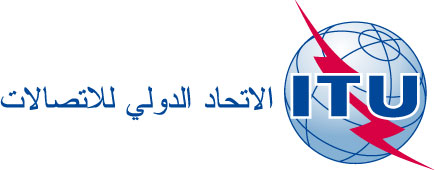 الوثيقة C18/118-A1 مايو 2018الأصل: بالإنكليزية